ADULT ART CLASSESDevelop your technique, hone your skills, exceed your expectations and create something beautiful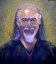 Run by our vastly experienced and accomplished art instructor and painting Guru. D’hange Yammanee offers instruction to beginners, painting enthusiasts and more adventurous and experienced artists. D’hange will be providing easy to master techniques and concepts to those who are learning to hold a brush, as well as those who want to improve their results, develop more advanced methods and skills.Beginner Classes on Monday (12pm – 3pm) and Saturday (1pm – 4pm)Advanced classes on Wednesday (9:30am – 12:30pm)Portrait classes (9:30 – 12:30) Saturday $285 for 10 week coursePaint with passion and confidence